В России ежегодно 3 сентября отмечается особая дата - День солидарности в борьбе с терроризмом. Это не просто очередной профессиональный праздник, да, и праздником этот день никак не назовешь. Ведь в нашей стране трагическая дата 3 сентября теперь неразрывно связана с ужасающими событиями, произошедшими в Беслане совсем недавно – с 1 по 3 сентября 2004 года.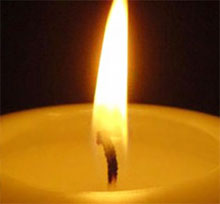 Нужно отметить, что этот день является на сегодняшний день самой новой памятной датой России. Она была официально утверждена федеральным законом «О днях воинской славы (победных днях) России», который был выпущен 6 июля 2005 года. С тех пор, в этот день россияне с горечью вспоминают людей, погибших от рук террористов, а так же тех сотрудников правоохранительных органов, которые погибли во время выполнения служебного долга.     26 февраля 2006 Госдумой был принят закон «О противодействии терроризму». Он предусматривал создание государственной системы противодействия терроризму. Главные полномочия по борьбе с терроризмом были возложены на ФСБ. Во главе оперативного штаба поставлен директор ФСБ.Столкнувшись с жестокими коварными ударами терроризма, наша страна научилась достойно и адекватно отвечать на вызовы этой угрозы. Россия протягивает руку помощи представителям разных национальностей и религий, столкнувшихся с болью и несправедливостью. Принципиальное внимание уделяется совершенствованию работы правоохранительных органов, профилактической деятельности.Сегодня крайне важно объединиться, выбрав курс на стабильность, созидание, дипломатическое разрешение противоречий.Память о невинных жертвах терроризма, искреннее сострадание к людям, потерявшим близких, укрепит нашу волю и решимость, даст силы искоренить зло.     В образовательных учреждения Троснянского района на общешкольных торжественных линейках почтили минутой молчания погибших в террористических актах в Беслане, Буденновске, Театральном центре на Дубровке,  в метрополитене столицы и Санкт-Петербурга, при взрывах жилых домов в Буйнакске, Москве и Волгодонске.      Главная цель проведения мероприятий – содействие формированию у обучающихся толерантности, общероссийской гражданской идентичности, патриотизма, уважения к Отечеству, нетерпимости к проявлениям экстремисткой идеологии,  гражданской позиции.               С 3 по 6 сентября, в образовательных организациях проведены классные часы «Нет терроризму», «Жизнь без терроризма», «Терроризм-угроза миру»,  «Мир под угрозой терроризма»;урок памяти «Мы помним Беслан» с демонстрацией видеороликов, презентаций, посвящённых борьбе с терроризмом;книжные выставки - «3 сентября – День солидарности в борьбе с терроризмом»;спортивные праздники «Наш мир без терроризма»;конкурсы рисунка на асфальте «Мы за мир, мы против террора»; Обучающимся было рассказано о том, что терроризм стал глобальной проблемой человечества, его проявления влекут массовые человеческие жертвы и разрушение материальных и духовных ценностей, не поддающихся порой воссозданию, он наносит не только физические, но и психологические травмы, от которых люди страдают  много лет.     Антитеррористическая комиссия в Троснянском районе обращается к жителям Троснянского района с просьбой соблюдать бдительность в целях предотвращения возможных противоправных действий и террористических актов.Если вы обнаружили подозрительный предмет, который может оказаться взрывным устройством – не трогайте, не вскрывайте и не передвигайте находку.Помните: внешний вид предмета  может скрывать его настоящее назначение. В качестве маскировки для взрывных устройств используют обычные бытовые предметы: сумки, пакеты, коробки, игрушки и т.п. Поэтому любой предмет, найденный на улице или в подъезде, может представлять опасность.Не предпринимайте самостоятельно никаких действий с находками или подозрительными предметами, которые могут оказаться взрывными устройствами. Это может привести к их взрыву, многочисленным жертвам и разрушениям!Контактные телефоны экстренных служб:Дежурная часть ОМВД России по Троснянскому району– 8(48666)21302.Единая дежурно-диспетчерская служба администрации Троснянского района – 8(48666)21488. Секретарь АТК в Троснянском районе Кралина Л.А.